DealLinksYour onestop biz portal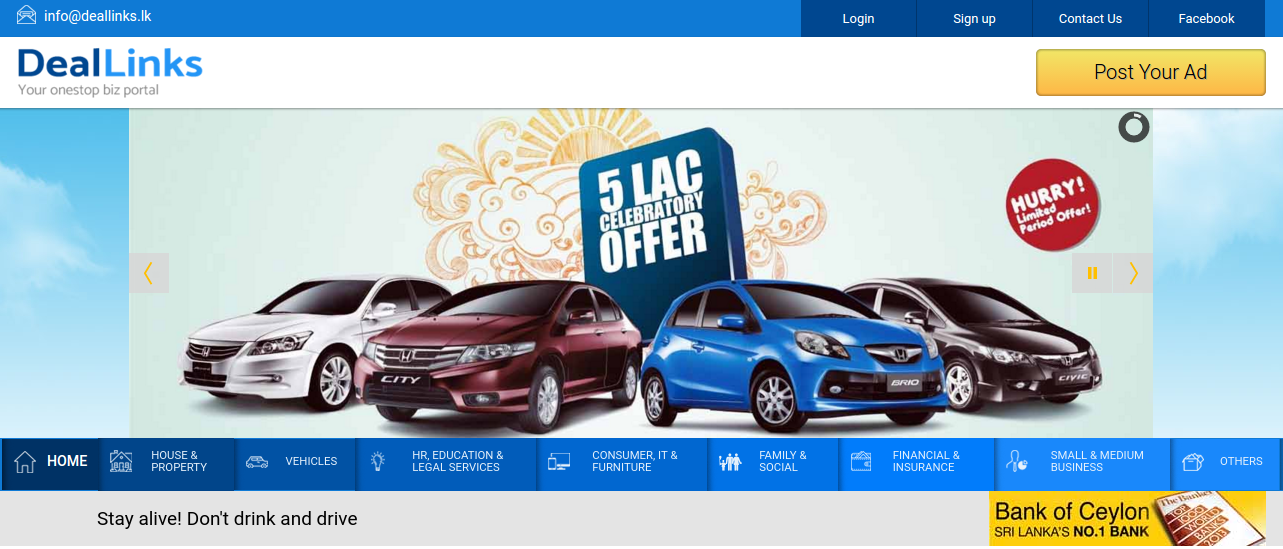 Featured DocumentVersion 1.0
Content Management System
Joomla! 3.7.0Prepared By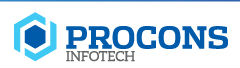 Procons Infotech (Pvt) Ltd# 171-2/1, Nawala Road, Nugegoda, 10250, Sri Lanka.
W - www.proconsinfotech.comT - +94 112 199 555/+94 114 378 580 | F - +94 114 209 555Table of Contents1.1 How to log in to the system	31.2 How to logout from the system	42.0 Dashboard	52.1 User Accounts	52.2.1 Manage User Account Details	62.2 Property Advertisements	72.2.1 Gold Images (Featured Images)	72.2.2 Manage Property Advertisements	93.0 Category and Forms Handling	103.1 Manage House Property	113.2 Advertisement Main Category	133.3 sub Category	143.4 Districts	153.5 Manage Vehicle Category	163.6 Manage Vehicle Facilities	173.7 Manage Vacancy	184.0 Slideshows	194.1 Main Slides	194.2 Paid Advertisements	224.3 Instructions	251.0 How to Access Joomla! Content Management System1.1 How to log in to the systemIn order to log in to the CMS of your organization’s web site you have to enter the following address in the browser.http://deallinks.lk/administrator/Upon successful loading of the page you will see the following screen (Fig. 1.1). In the login form of the page type the user name and the password provided to you and click on “Login” button to enter into the CMS.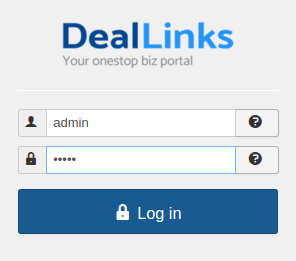 Fig. 1.1 – CMS Login Page of the WebsiteIf you login successfully you will see the “Dashboard” of the CMS of the website as shown below in (Fig. 1.2)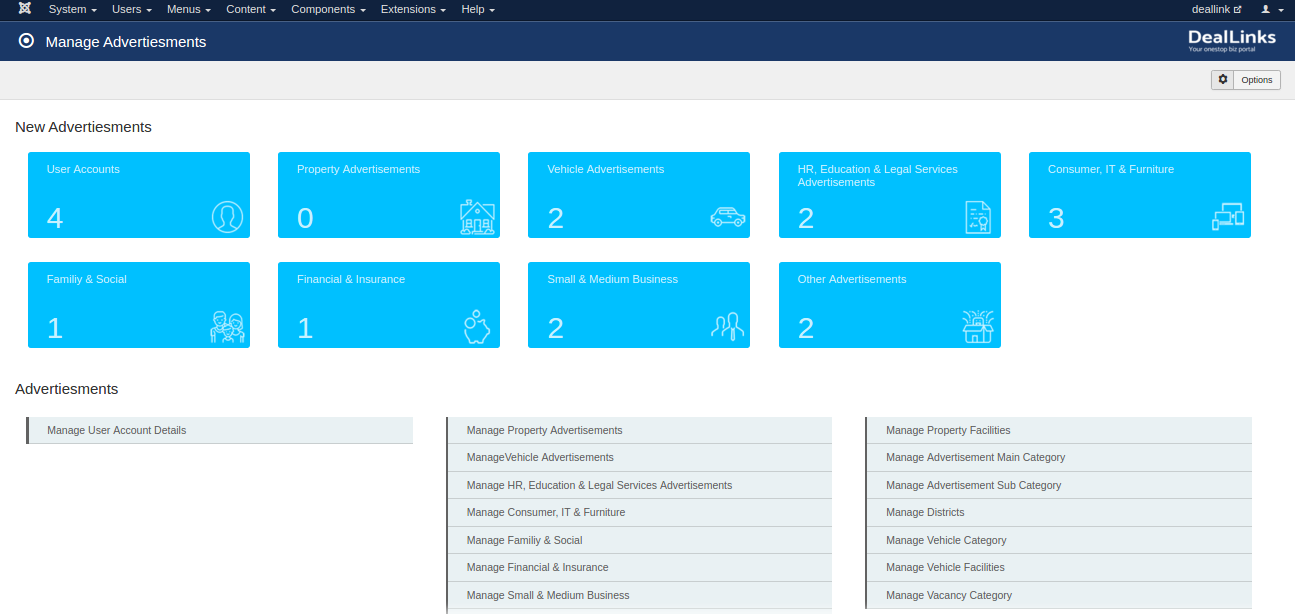 Fig. 1.2 – CMS Home Page of the WebsiteThe main content of the dashboard is discussed in detail in below chapters.1.2 How to logout from the systemIn the top right hand corner of the window next to Website preview link, you will see a dropdown list as shown below in Fig. 1.3. Click on “Logout” so as to logout from the system.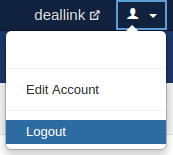 Fig. 1.3 - Log out using Site >> Logout in main menu of CMS2.0 Dashboard2.1 User AccountsIn order to access new user accounts go to the dashboard of “DealLinks”, then click on the “User Accounts” named Box, which is made clear in the below (Fig 2.1).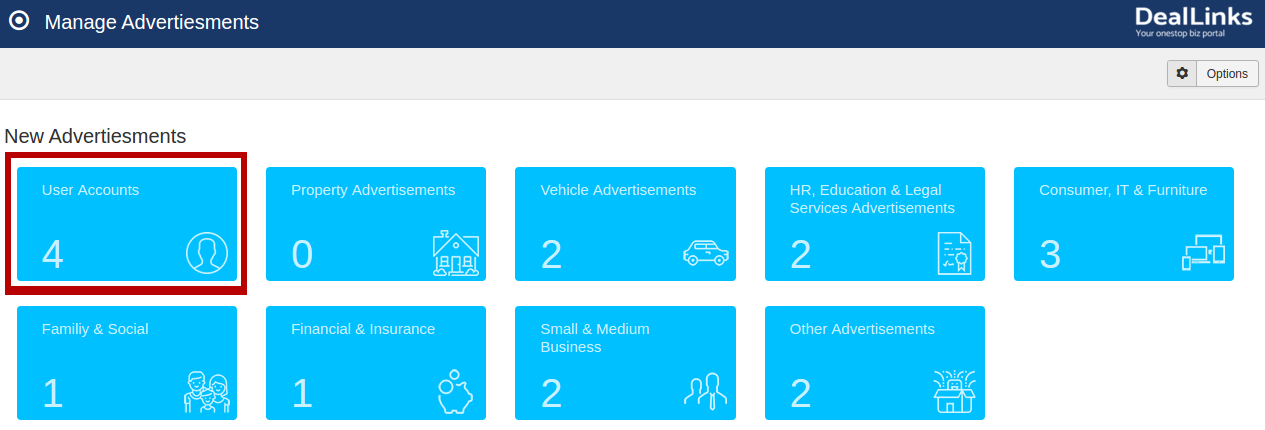 Fig. 2.1 – Display of “User Accounts” Dashboard Menu SelectionOnce you click on it, you will be able to access following section. Note: Here are the newly added ones only will display. if suppose there is not any advertisement , the section will be blank.
Fig. 2.2 – Display of Newly Added “User Account Detail”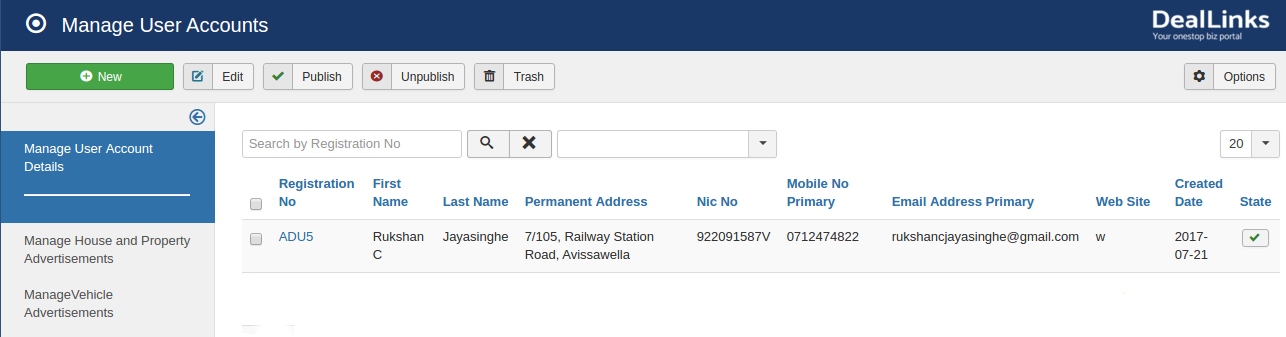 Note: Once the user placed their details into the DealLink fronend signin process. The data will be stored in the backend. At the same time, the user will receive feedback screen with an “Accessible Link” through email to set their account. After that process only the particular user account will be confirmed.2.2.1 Manage User Account DetailsYou can check existing and newly added account list all together, once clicking on this below shown highlighted dashboard menu (Fig 2.3)
Fig. 2.3 – Display of Selection of “Manage User Account Details” 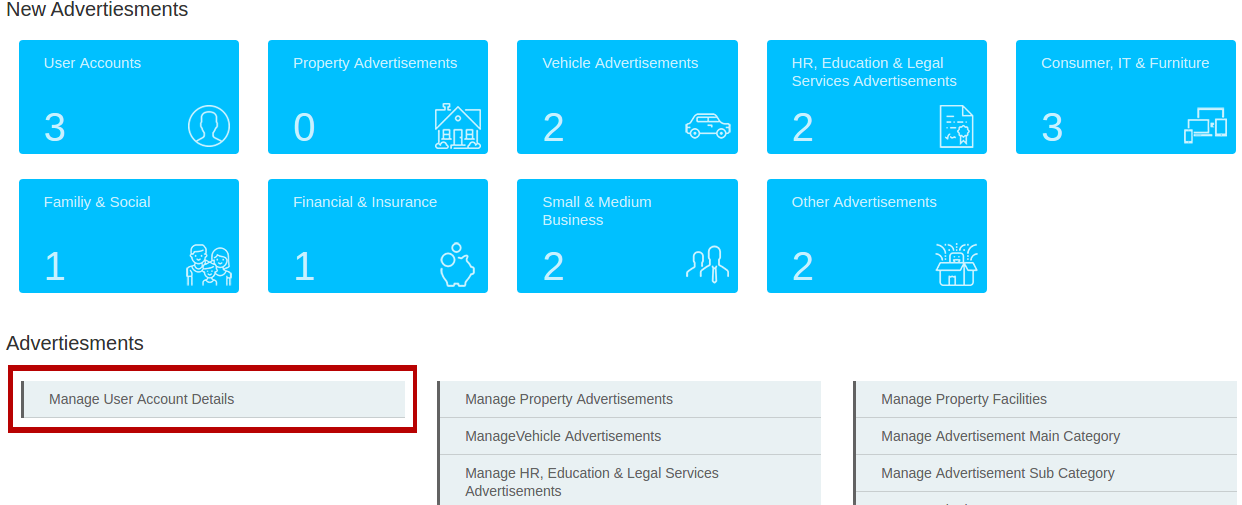 If you select once, the following “User Accounts” will be appear under “All Advertisement” dropdown session.
Fig. 2.4 – Display of Accounts Listdown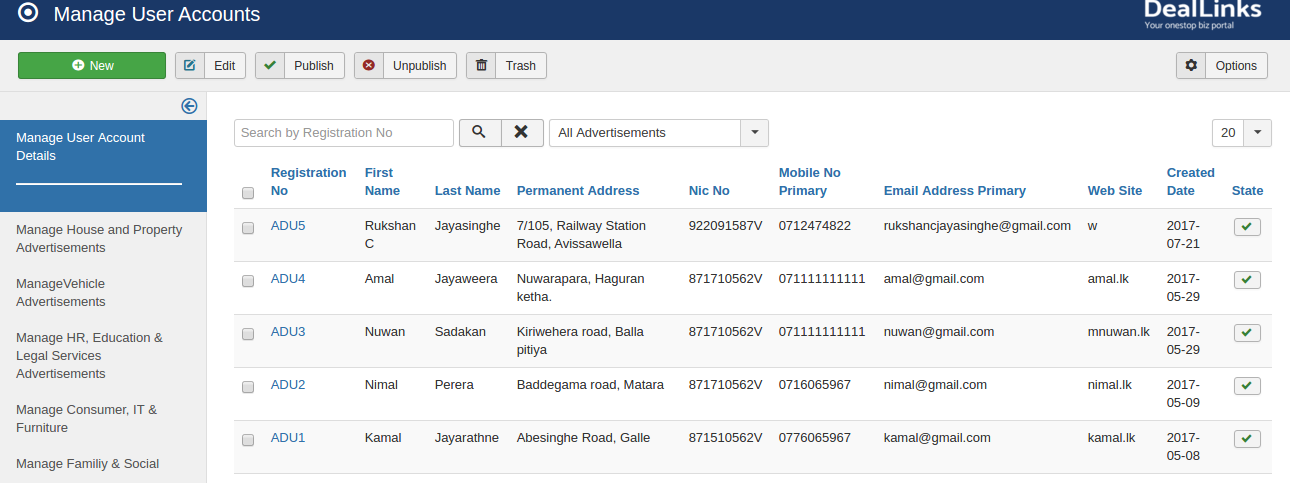 Note: You can check particular account, while clicking on the “Registration Number”.2.2 Property AdvertisementsIn order to access property advertisement, go to the dashboard of “DealLinks”, then click on the “Property Advertisements” named Box, which is made clear in the below (Fig 2.5).Fig. 2.5 – Display of “Property Advertisements” Dashboard Menu Selection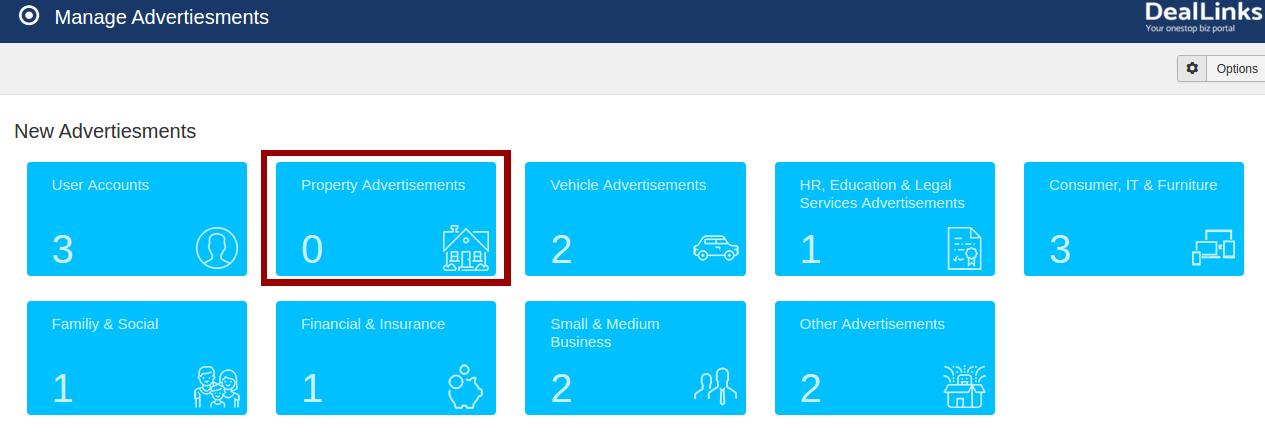 Once you click on it, you will be able to access following section. Note: Here are the newly added ones only will display. if suppose there is no any advertisement, the section will be blank.Fig. 2.6 – Display of New “Advertisements” Section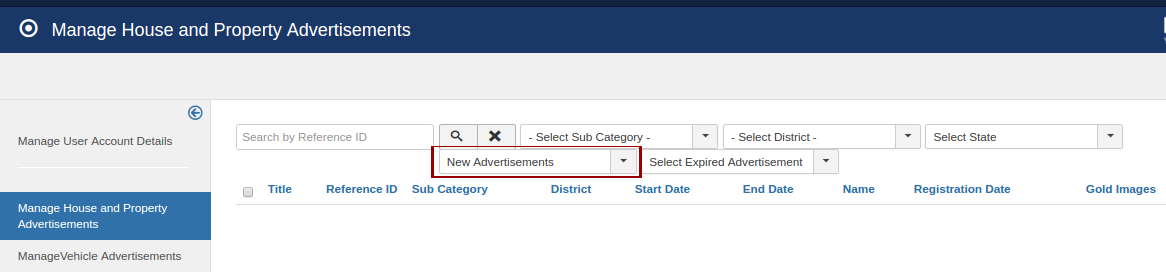 2.2.1 Gold Images (Featured Images)In order to add fixed featured images in particular page, simply click on “View All” link of the “HOUSE & PROPERTY” box in home page.
Fig. 2.7 – Display of House & Property's Link to Enter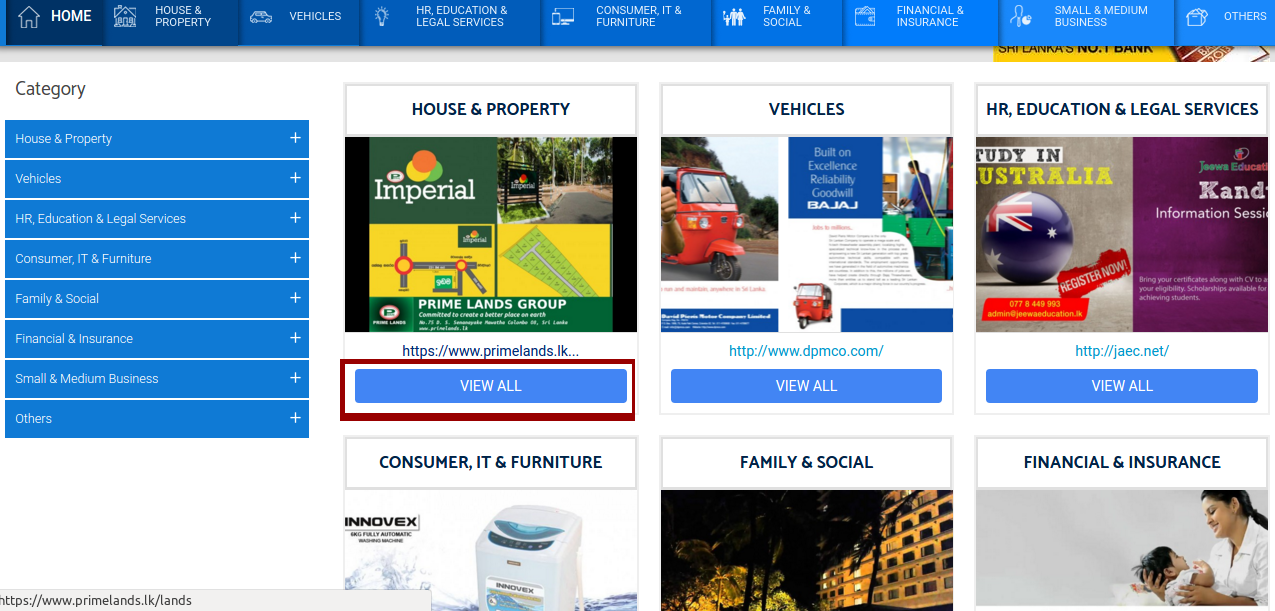 The following detailed page will be appeared with featured images on top of the page. Which is made clear in the below (Fig 2.8)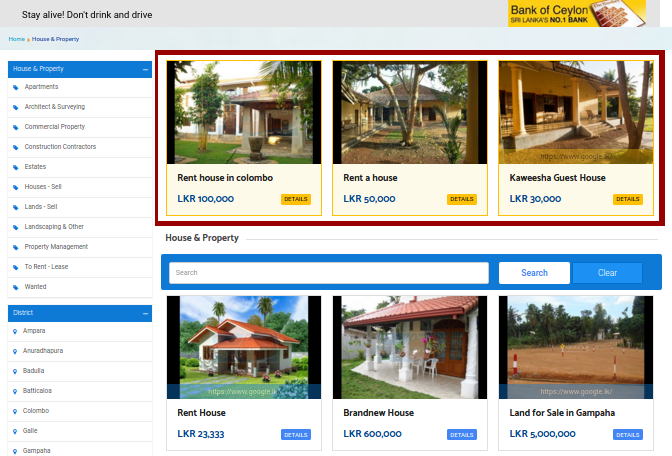 
Fig. 2.8 – Display of Featured Images in frontendNote: This “Golden Featured Images” doesn't effect with random changes. It always appears on top of the page. You can positioned this featured image while puts a tick in check box in the back end, there is a restriction that you can add 3 only at a time, which is made clear in the below (Fig 2.9)
Fig. 2.9 - Display of Selection of Featured Images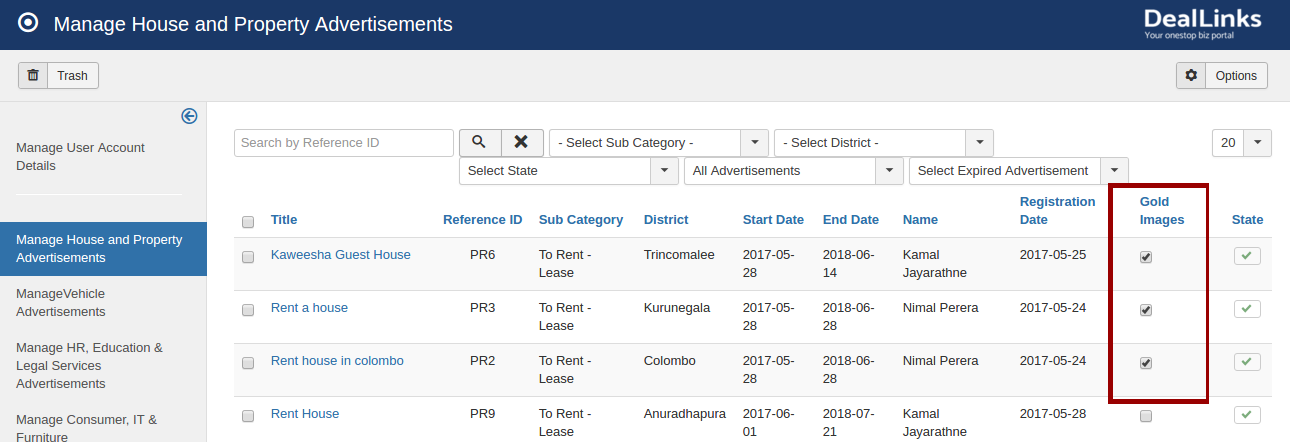 2.2.2 Manage Property AdvertisementsYou can check existing and newly added account listdown all together, once you clicking on this highlighted option.
Fig. 2.10 – Display of “Manage Property Advertisements” Dashboard Menu Selection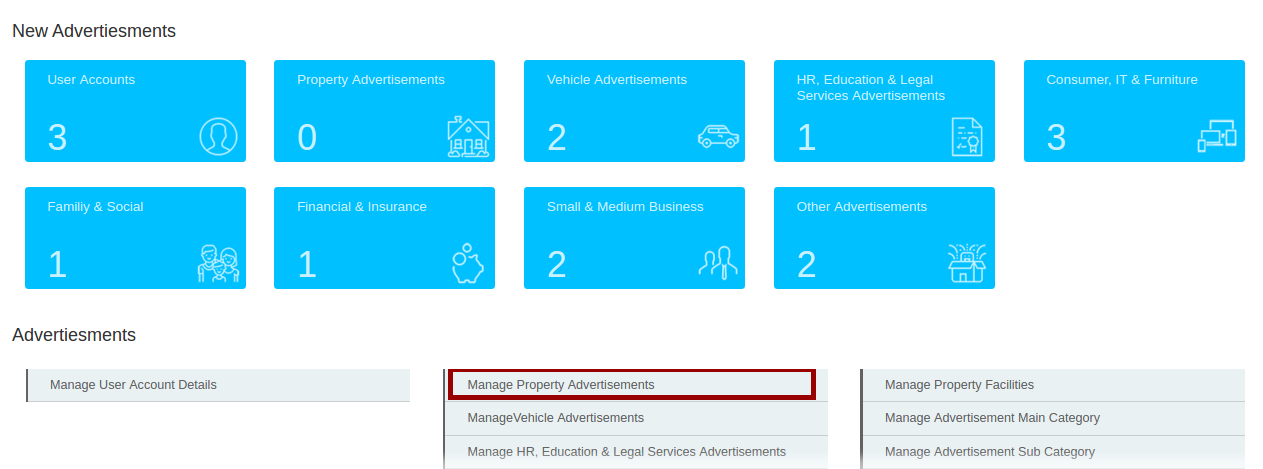 If your selection has been made, the following “Property Advertisement” will be appear under “All Advertisement” dropdown session.Also, the dropdown options will assist you to filter required data as you want to check.
Fig. 2.11 – Display of Property Advertisements Listdown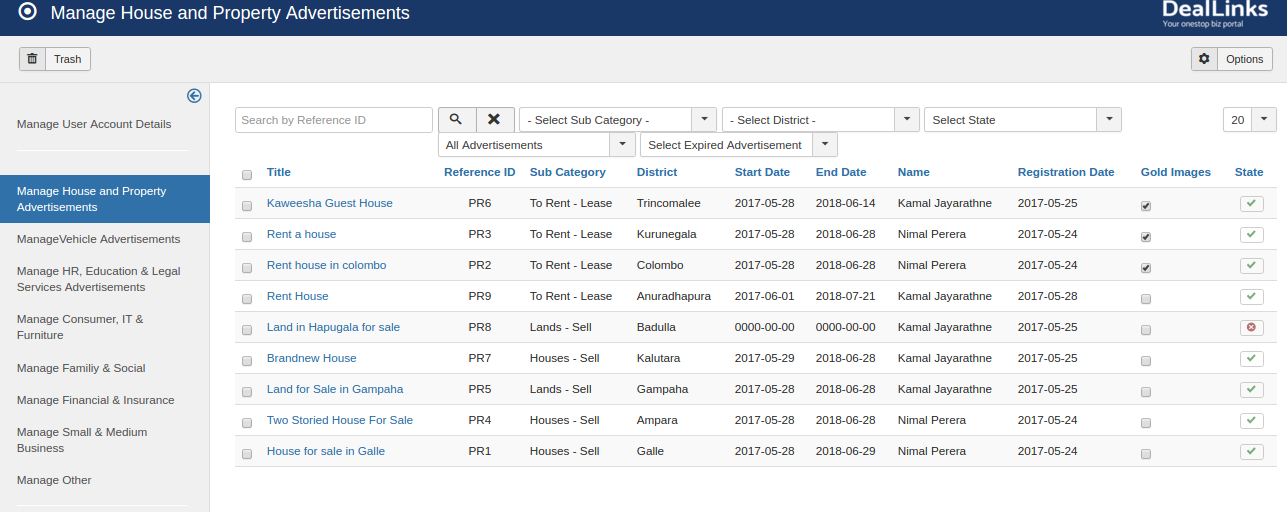 Note: The other dashboard menus also have the same steps like above shown format. For clear clarification purpose only, some components have been explained briefly. You can see whole components in above (Fig 1.2).3.0 Category and Forms HandlingAs an admin you can check component menus has been placed on the right. Which is highlighted within the red box (Fig 3.1) BackendFig. 3.1 – Display of  Dashboard Menus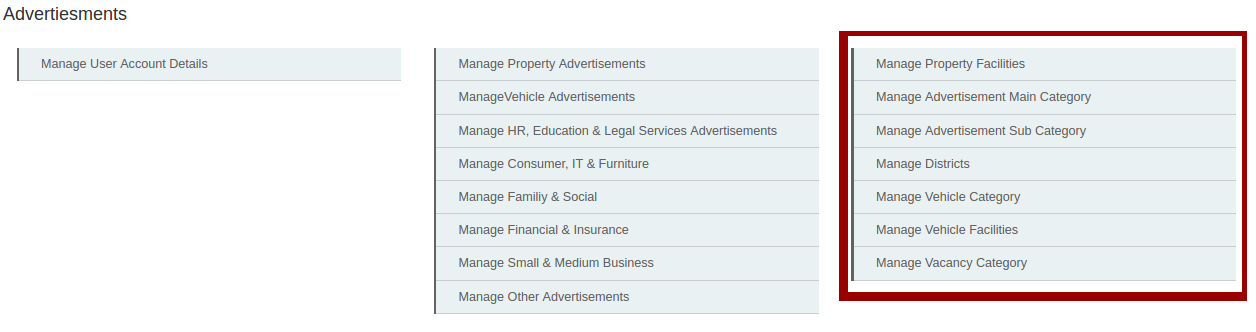  FrontendOrder to check this related sections in frontend, first you should “Login” to the system in the frontend. Then you will be able to access following (Fig 3.2) dash board.Fig. 3.2 – Display of Dashboard in Frontend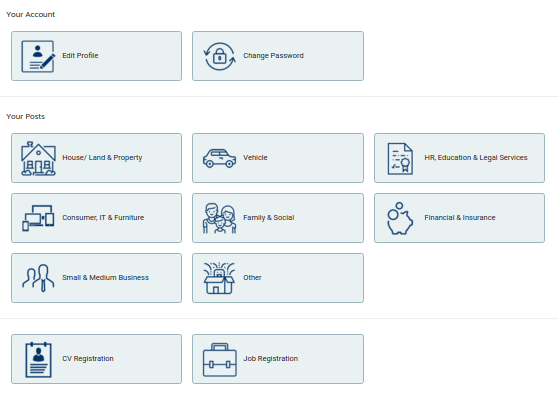 3.1 Manage House PropertyFrontendIn order to access Manage House & Property section,  simply click on “House/ Land & Property” box in dashboard (3.2)Then click on a button called New “House & Property Registration”. Which is displayed in right of the screen (Fig 3.3).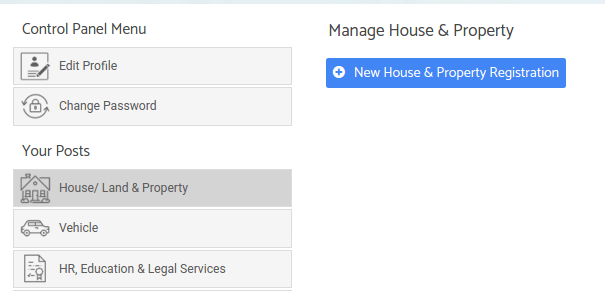 Fig. 3.3 – Display of Add New “House & Property Registration”If you click on above shown button, the selection will be successfully redirected to the below shown screen (Fig 3.4)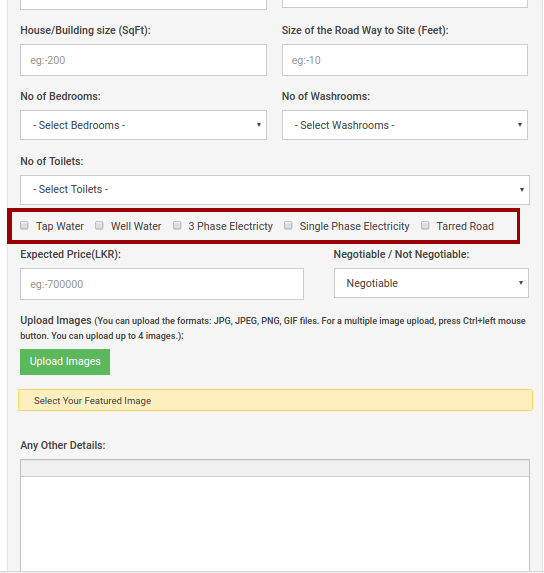 Fig. 3.4 – Display of Property Facilities in Frontend FormBackendabove shown check boxes contains some mutual facilities, you can put ticks as you wish. you can see those in backend, under manage property facilities.The selection is made clear (Fig 3.5)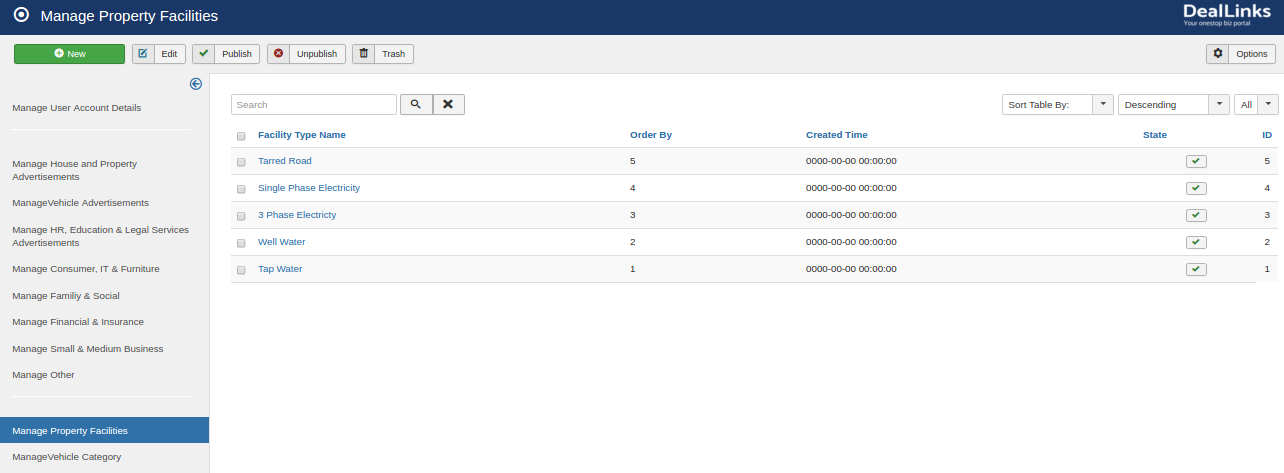 Fig. 3.5 – Display of Property Facilities in Backend Dashboard3.2 Advertisement Main CategoryThe user can access following category (Highlighted with a red box) in home page without any restrictions. These main categories will be added in the backend by admin panel.Front end
Fig. 3.6 – Display of  Main Categories in Home page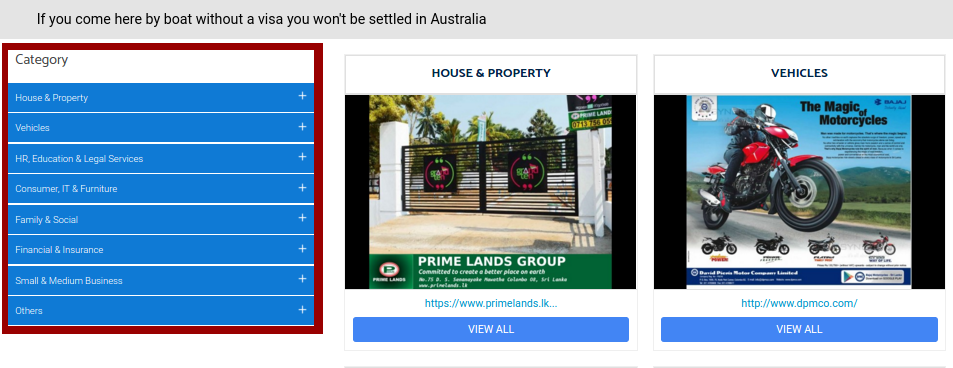 Back end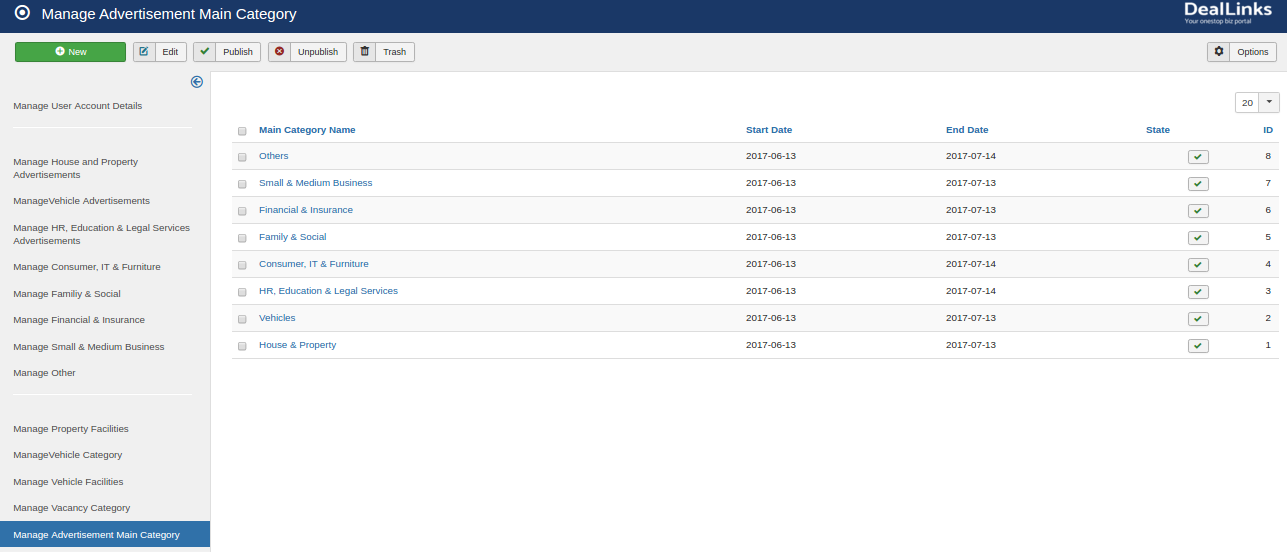 Fig. 3.7 – Display of  Main Categories in Backend
In this category creation session, you should add main categories in two places, one is under above shown “Dashboard Menu” area. Another one should come under “Main Menu” section.Note: You don't need to create sub categories in both ways. Once you have added sub categories under the back end dashboard, it will automatically display in both areas.3.3 sub CategoryThe user can access following sub categories (Highlighted with a red box) under Main category in home page without any restrictions. These sub categories will be added in the backend by admin panel.Front End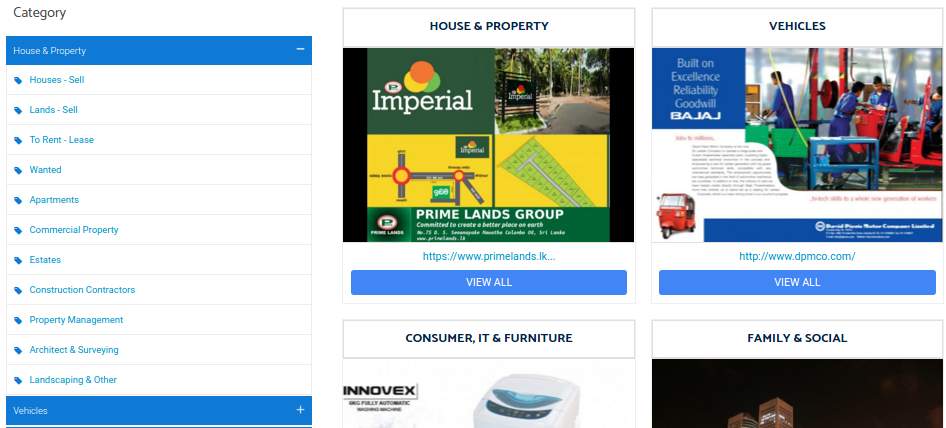 Fig. 3.8 – Display of  Sub Categories in Home pageBack endYou can check this sub category under the backend dashboard menu called “Manage Advertisement Sub Category”.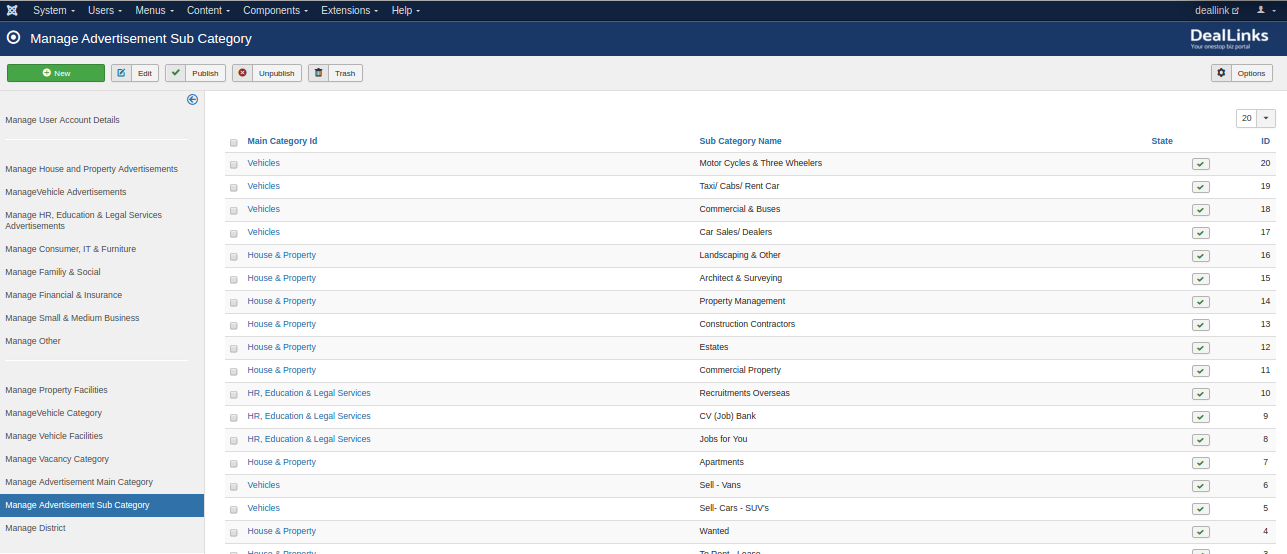 Fig. 3.9 – Display of  Sub Categories in Backend3.4 DistrictsYou can access Other Registration form through “Other” named menu from frontend dashboard (Fig 3.2). Then click on “New Other Registration” button to access following screen. Here you can select “Sub Category” and “District” accordingly based on your requirement.Frontend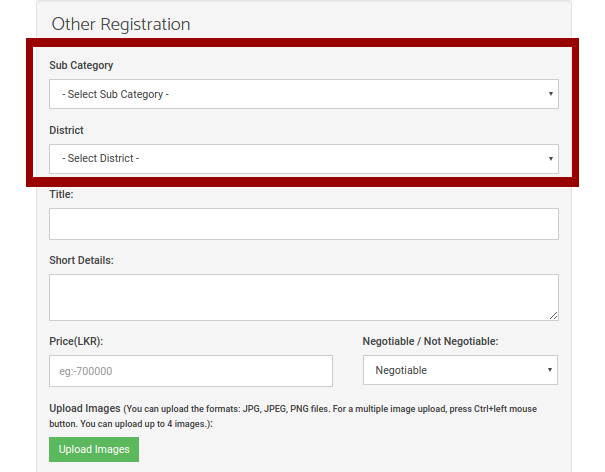 Fig. 3.10 – Display of  Districts Dropdown in Frontend FormBack endyou can check those 25 districts over here in backend.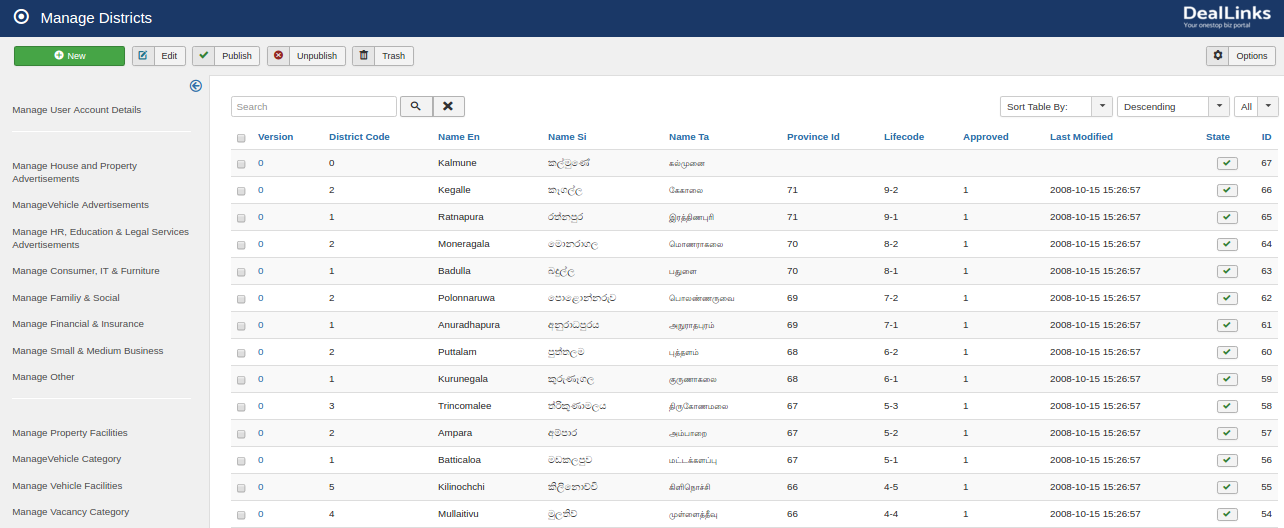 
Fig. 3.11 – Display of  Districts in Backend3.5 Manage Vehicle CategoryIn order to handle vehicle category, you can access through “Vehicle” named menu from the frontend dashboard. Then click on “New Vehicle Registration” button to access following screen. Here you can see that there is 3 type of vehicle displayed under “Select Vehicle” dropdown. Which is made clear in the below (Fig 3.12)Frontend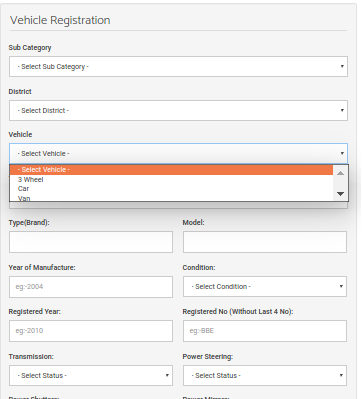 Fig. 3.12 – Display of  Vehicle Category Dropdown in Frontend FormBackendYou can access same category lists in backend under “Manage Vehicle Category” dashboard menu.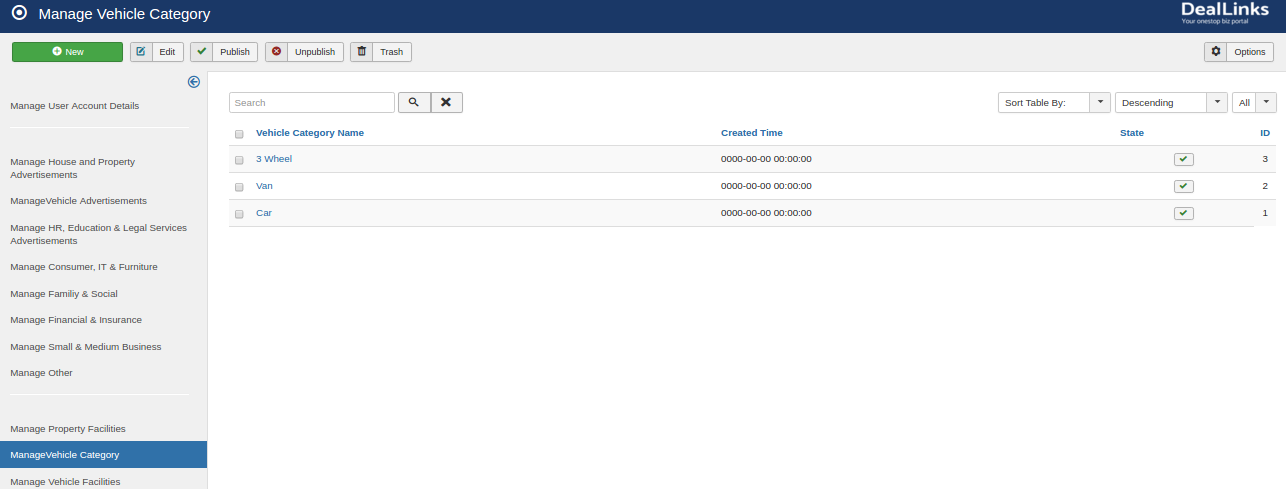 Fig. 3.13 – Display of Vehicle Category List in Backend3.6 Manage Vehicle FacilitiesIn order to handle vehicle facilities, you can access through “Vehicle” named menu from the frontend dashboard (Fig 3.2). Then click on “New Vehicle Registration” button to access following screen. Here you can see that there are 3 check boxes available to select a facility with ticking process. Which is made clear in the below (Fig 3.14)Frontend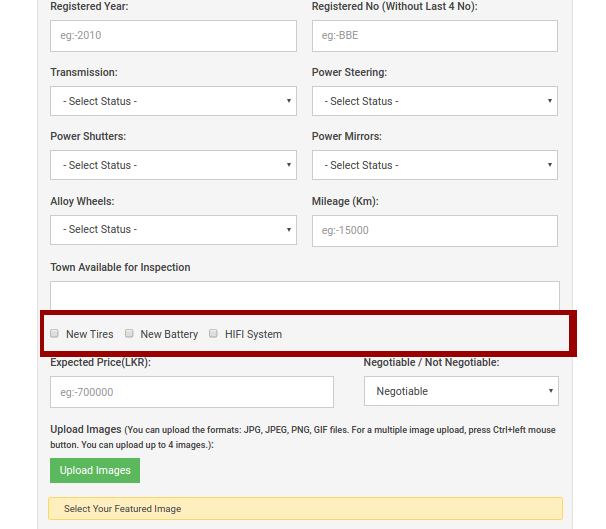 Fig. 3.14 – Display of Vehicle Facilities Check Boxes in Fronend FormBackendYou can access same facility lists in backend under “Manage vehicle Facilities” dashboard menu.
Fig. 3.15 – Display of Vehicle Facilities List in Backend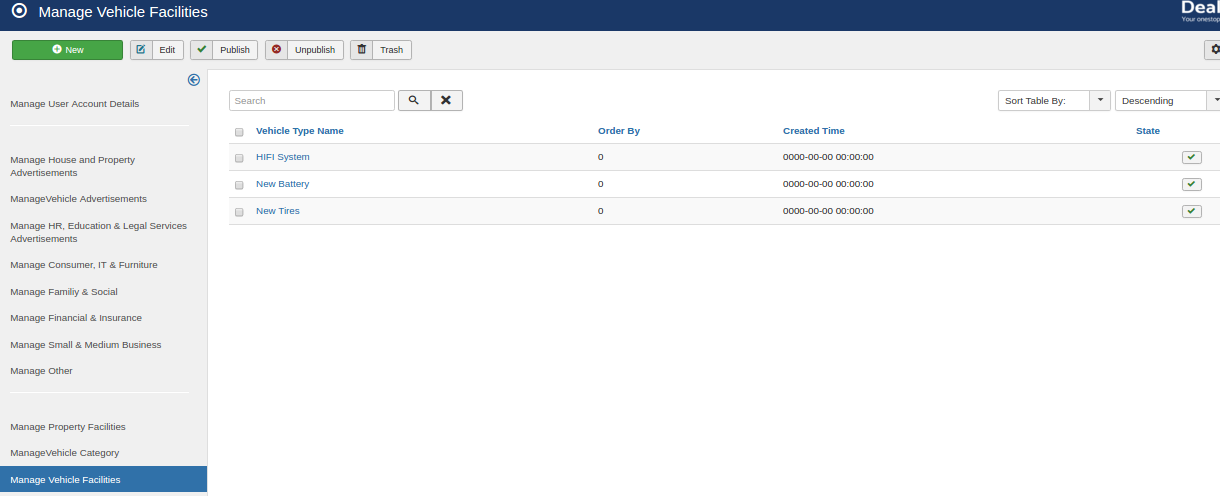 3.7 Manage VacancyIn order to handle Job Vacancies, you can access through “Job Registration” named menu from the frontend dashboard (Fig 3.2). click on it to access following screen. Here you can select vacancy category from below shown dropdown. Which is made clear in the below (Fig 3.16)Frontend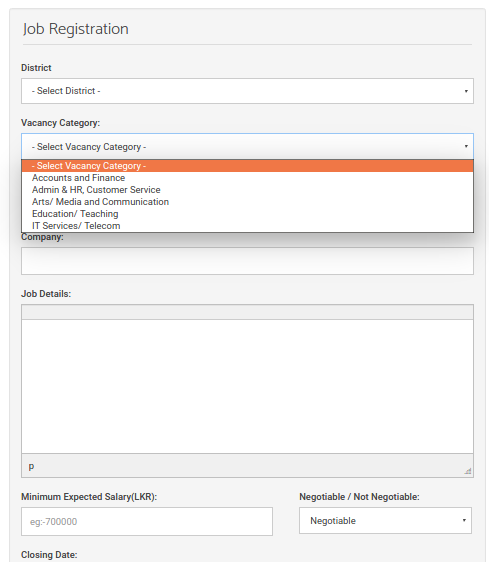 Fig. 3.16 – Display of Vacancy Category Dropdown SelectionBackendYou can access same facility lists in backend under “Manage Vacancy Category” dashboard menu.
Fig. 3.17 – Display of Vacancy Categories in Backend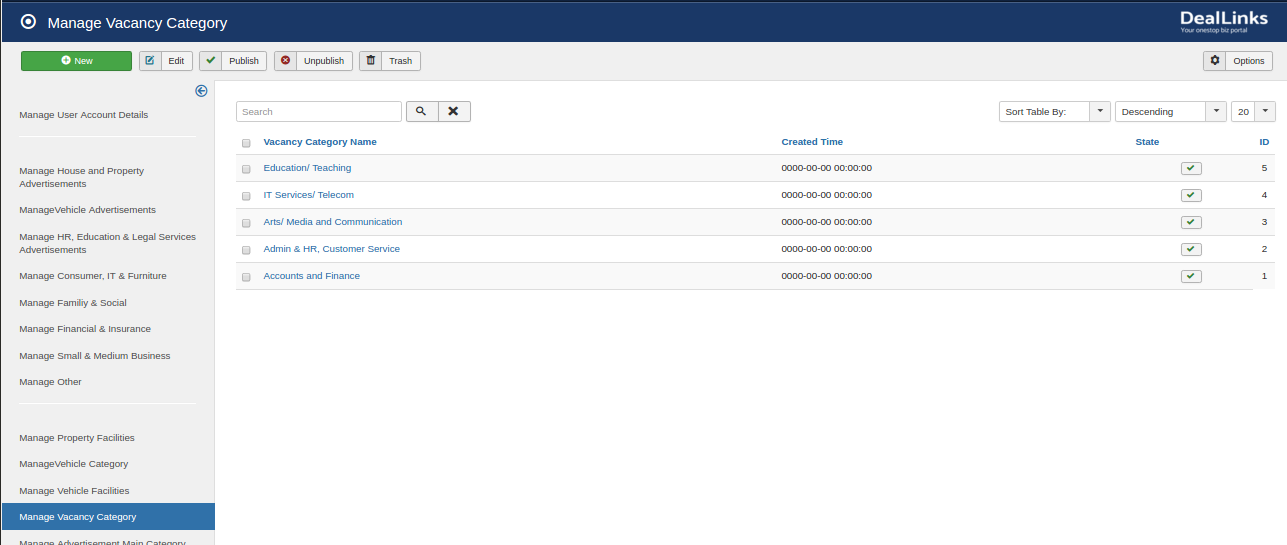 Note: As an admin, you can add few more fields if you needed to update in this above shown whole backend process.4.0 Slideshows4.1 Main Slides
Fig. 4.1 – Main Slideshow(W1024 x H330) in the Home Page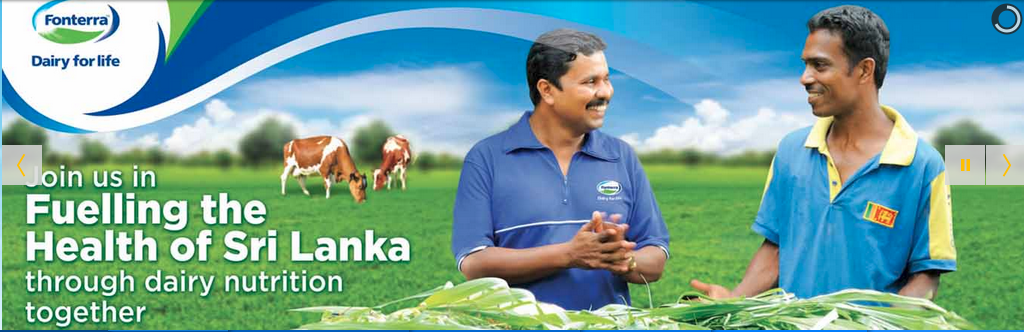 Once you click on “Extensions”, there is an option called “Module”.
Fig. 4.2 - Display of Modules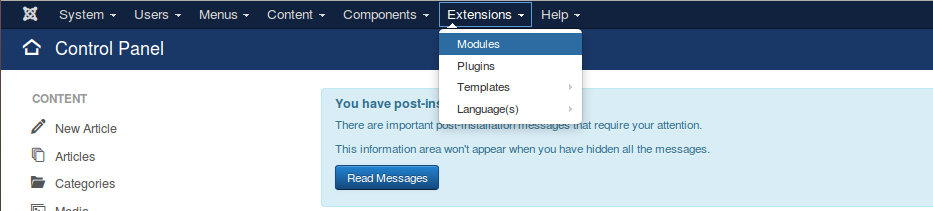 Into that find out the module called “Main Ad Slideshow”. Which is made clear (Red Highlighted box) in the below (Fig 4.3) screen.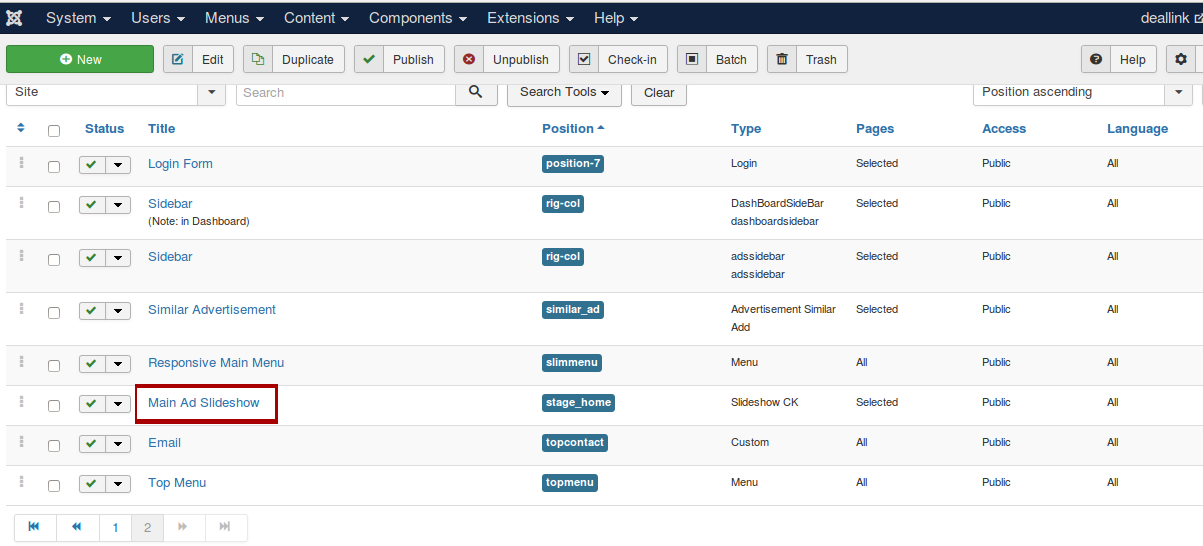 Fig. 4.3 – Display of Main Ad Slideshow selection
This “Main Ad Slideshow” facilitates you to manage the Main sliders in the home page of the website. You can access the edit facilities while clicking on the selected option.Once your selection is made, you will be able to access following screen. Here you should select an option called “Slides Manager”. Which is made clear in the below (Fig 4.4).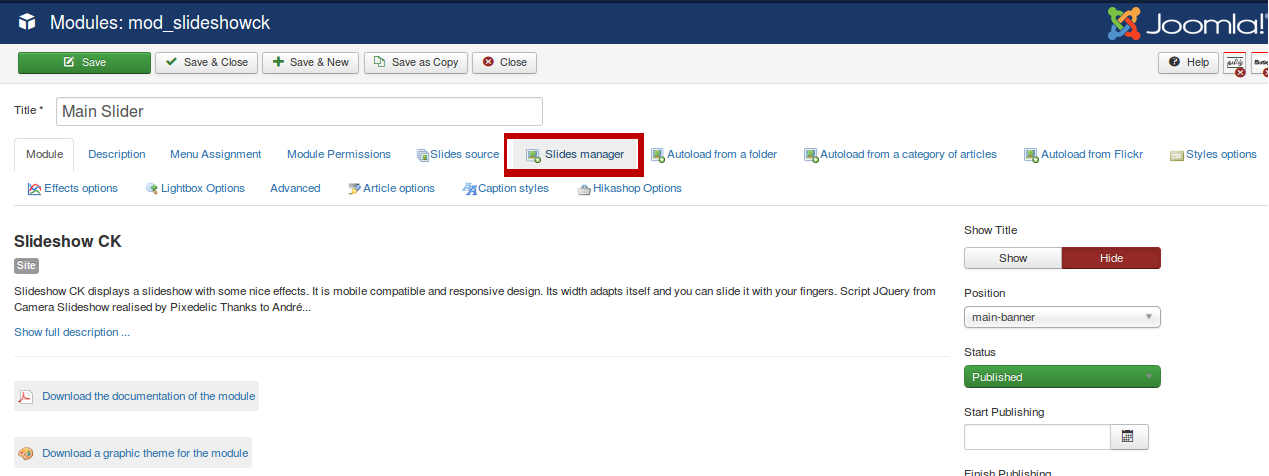 Fig. 4.4 - Display of Slides Manager selectionAfter clicking on “Slides Manager” option, you can see the following slider Items (Fig 4.5). Along with editing Facilities (4.6)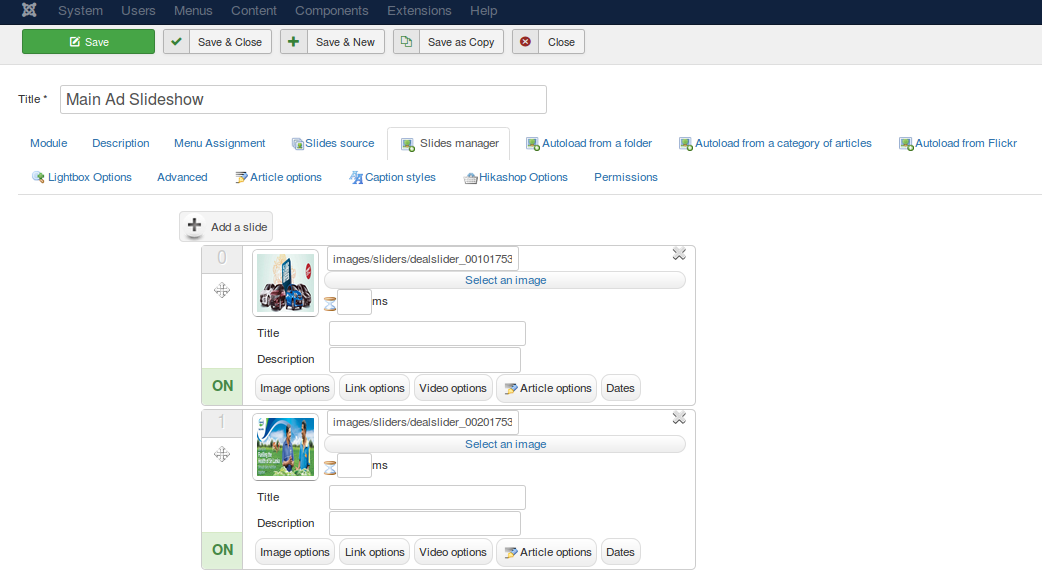 Fig. 4.5 – Display of the Slider ItemIn the below window, There is an Option called Add Slide, then you can select “new” image, add it as a “new slide”,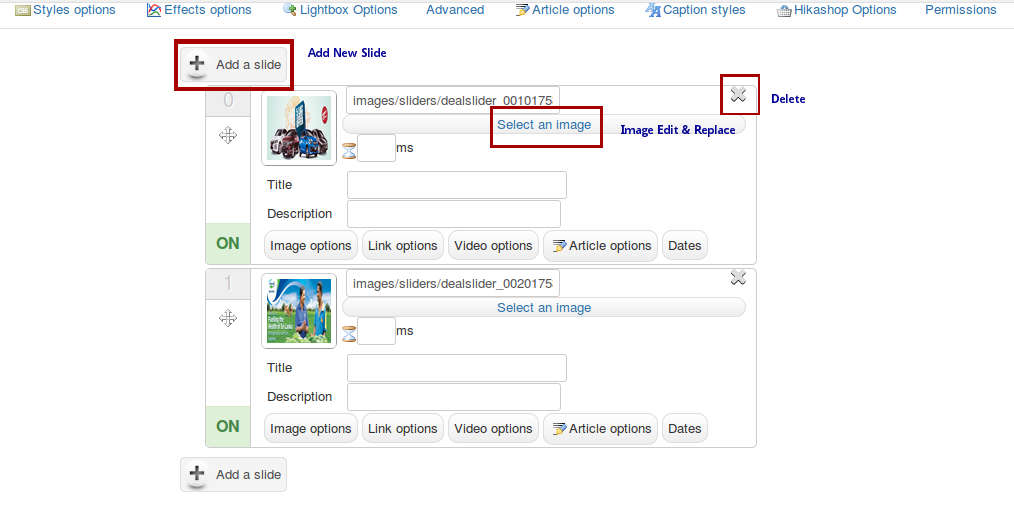 Fig. 4.6 – Display of the Slider with editing facilities4.2 Paid Advertisements
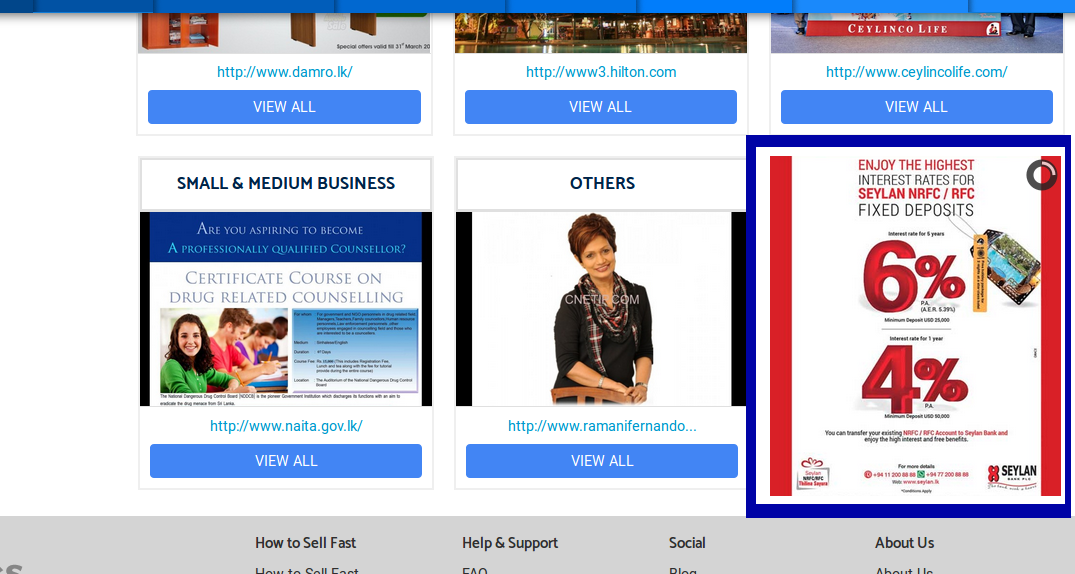 Fig. 4.7 – Paid Ad view (W300 x H340) in the Home PageOnce you click on “Extensions”, there is an option called “Module”.
Fig. 4.8 - Display of Modules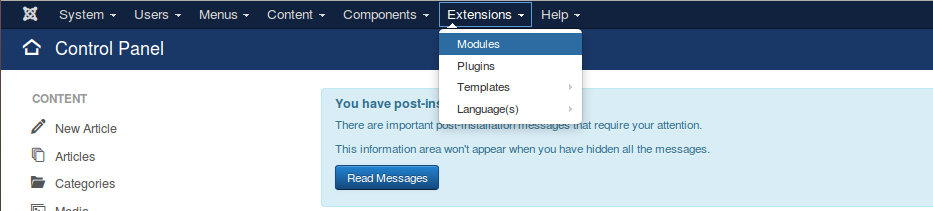 Into that find out the module called “Home Paid Ad view”. Which is made clear (Red Highlighted box) in the below (Fig 4.9) screen.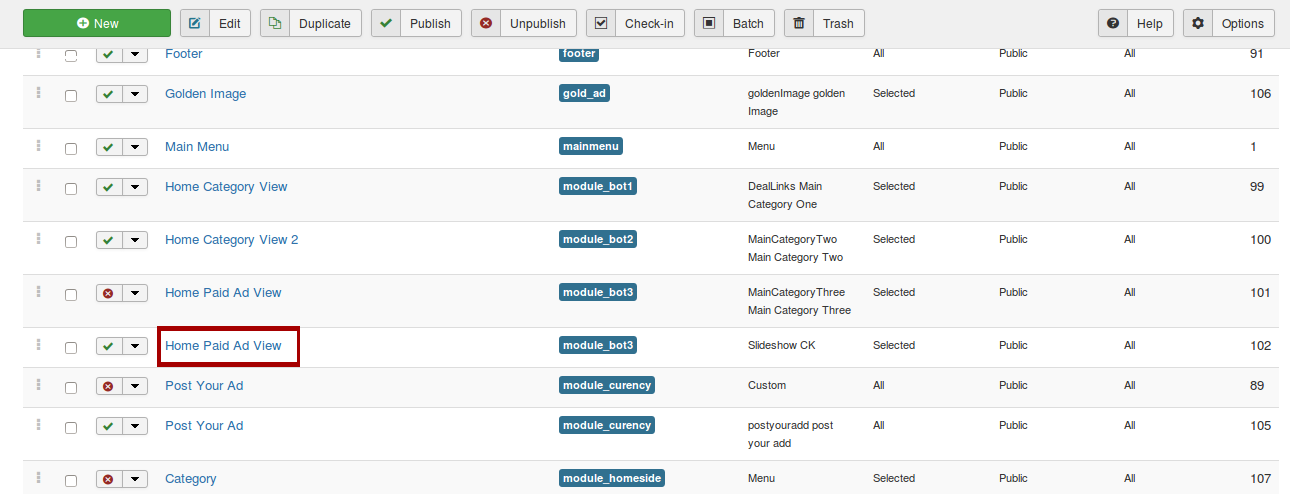 Fig. 4.9 – Display of “Home Paid Ad view” selectionThis “Paid Ad view” facilitates you to manage the paid add in the home page of the website. You can access the edit facilities while clicking on the selected option.Once your selection is made, you will be able to access following screen. Here you should select an option called “Slides Manager”. Which is made clear in the below (Fig 4.10)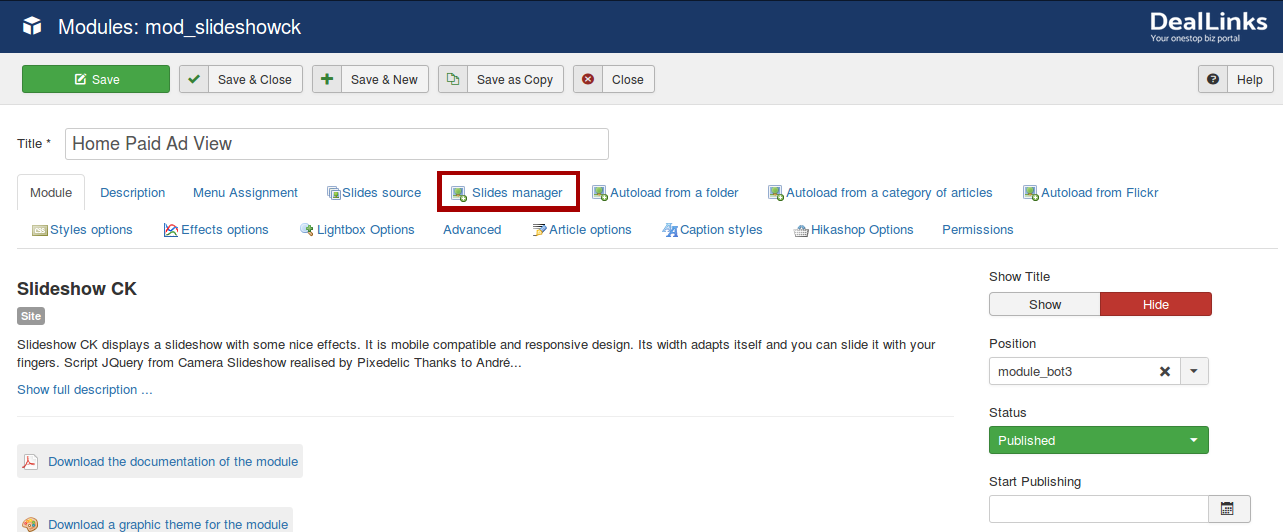 Fig. 4.10 - Display of Slides Manager selectionAfter clicking on “Slides Manager” option, you can see the following slider Items (Fig 4.11). Along with editing Facilities (4.12)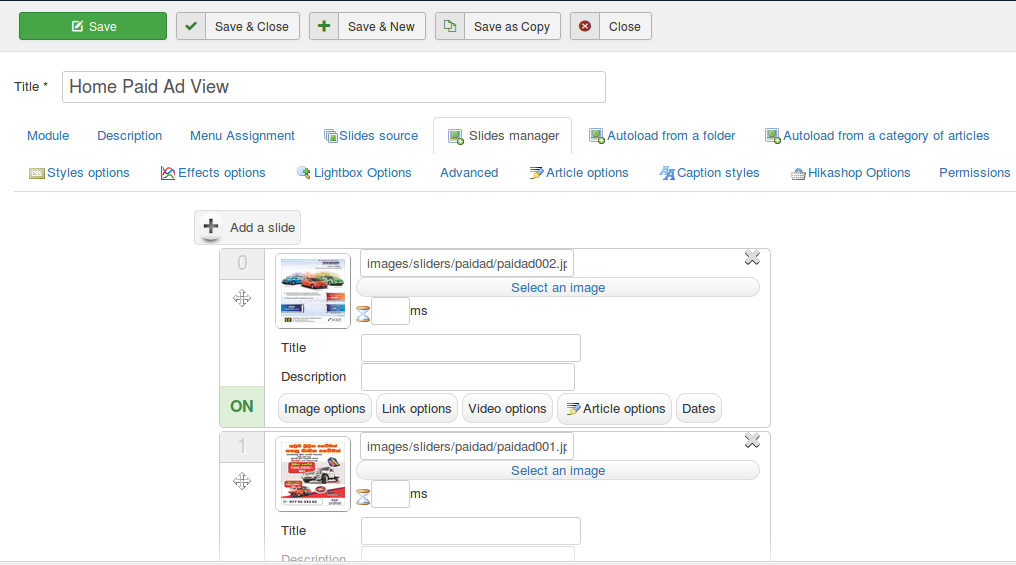 Fig. 4.11 – Display of the Slider ItemIn the below window, There is an Option called Add Slide, then you can select “new” image, add it as a “new slide”,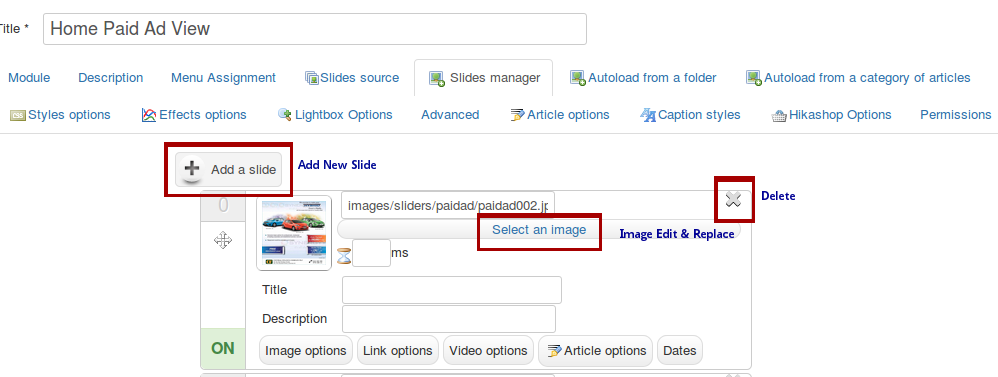 Fig. 4.12 – Display of the Slider with editing facilitiesNote: This paid advertisement scale sizes should be considerable.4.3 InstructionsYou can check that the below red highlighted area contains some instructions along with the image.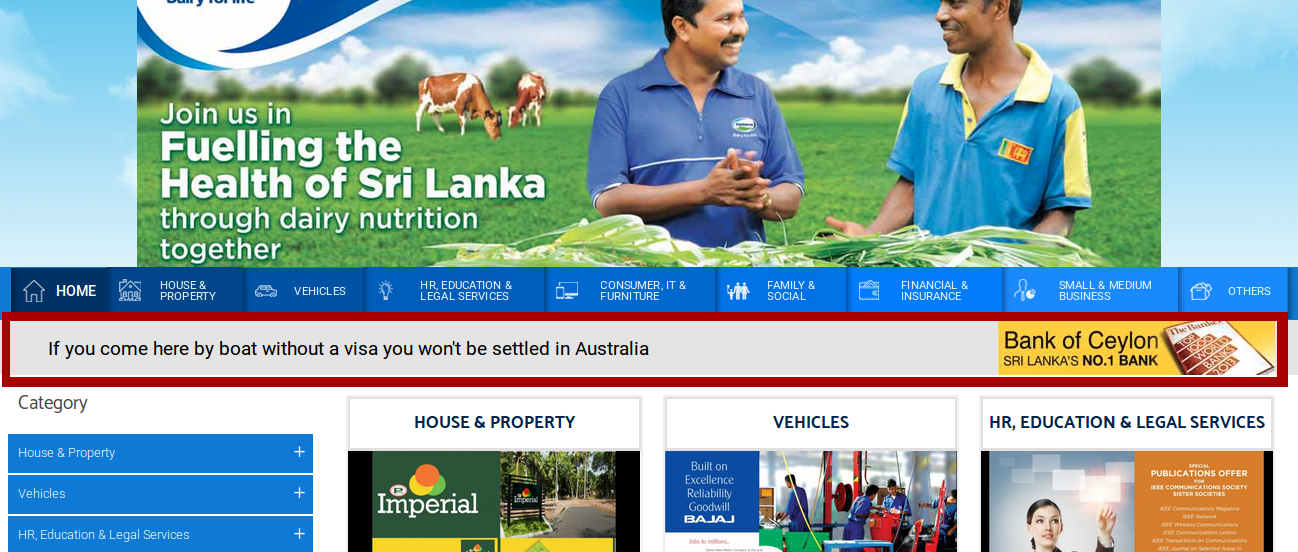 Fig. 4.13 – Display of Instructions (W275 x H55) on Home pageIn order to access Instruction image adding process in backend, go to the extensions component into that select a dropdown called module to access following highlighted module to find out.
Fig. 4.14 – Display of Instructions add (Image)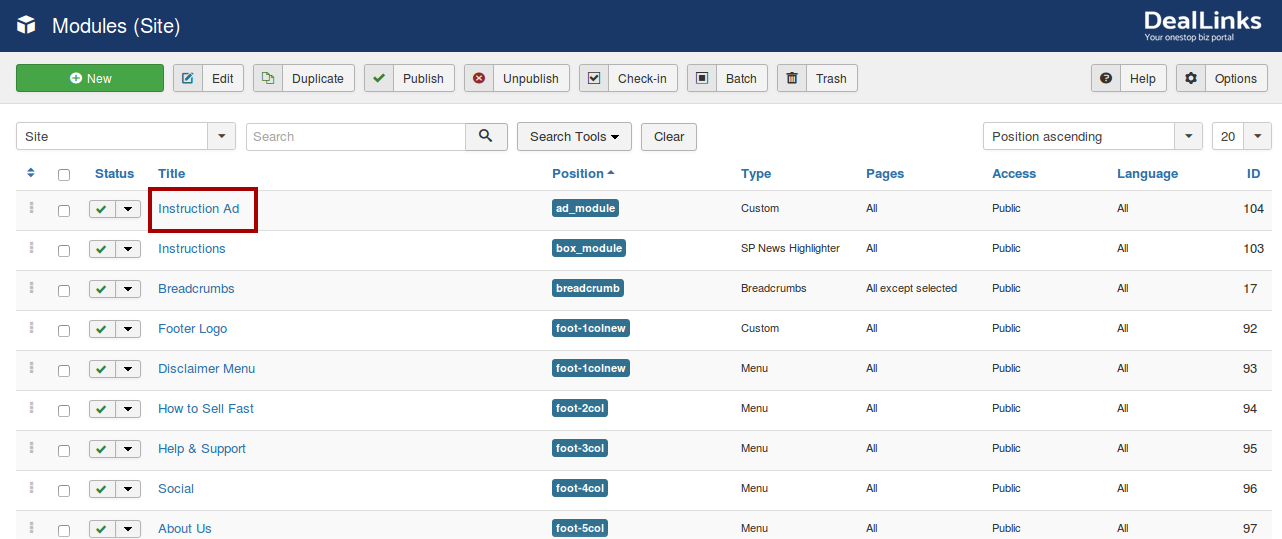 Once you click on it, the related Image will be displayed on edit screen.Fig. 4.15 – Display of Instructions add (Image) edit screen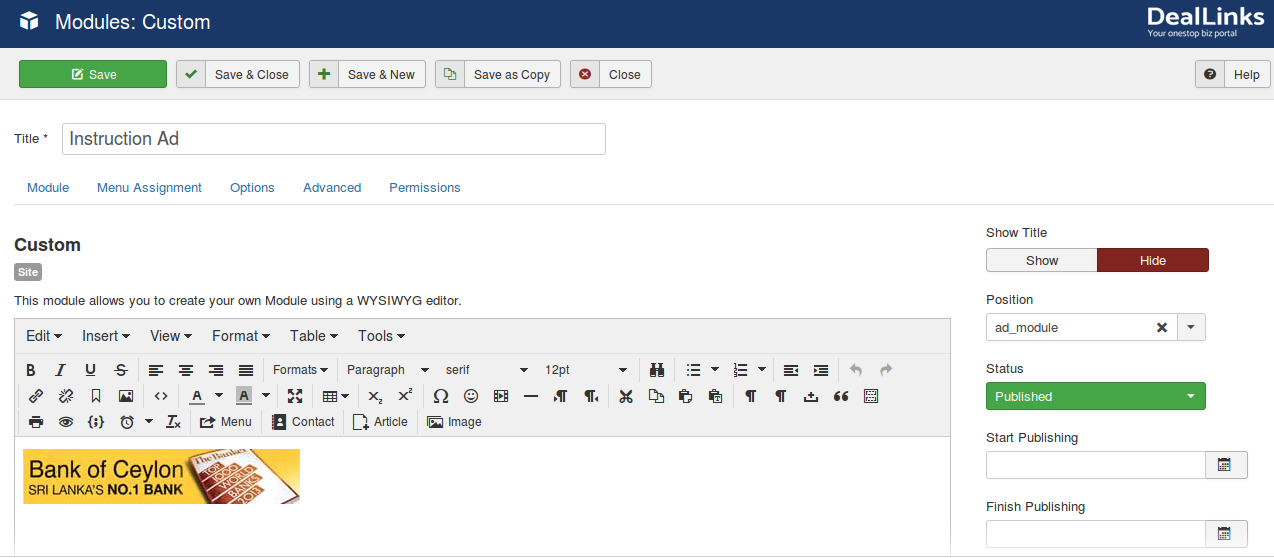 In order to access Instructions adding process in backend, go to the extensions component into that select a dropdown called module to access following highlighted module to find out.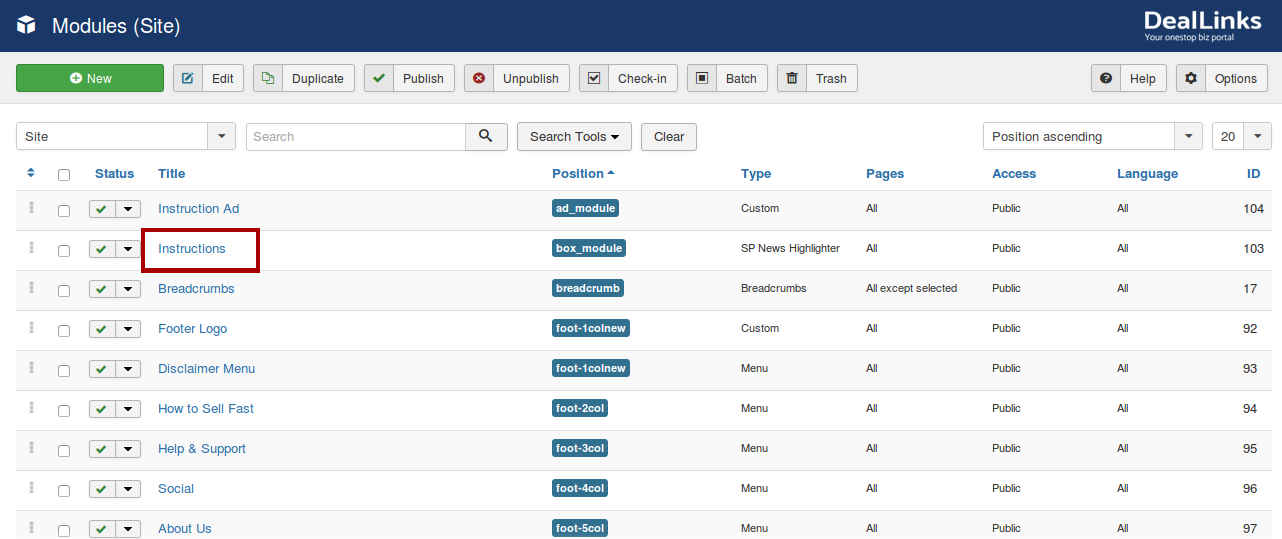 Fig. 4.16 – Display of Instructions ModuleOnce your selection has made, you will be able to access following screen (4.17).Here you should select related “Category Blog” which contains a package of Article Instructions.
Fig. 4.17 - Display of Category selection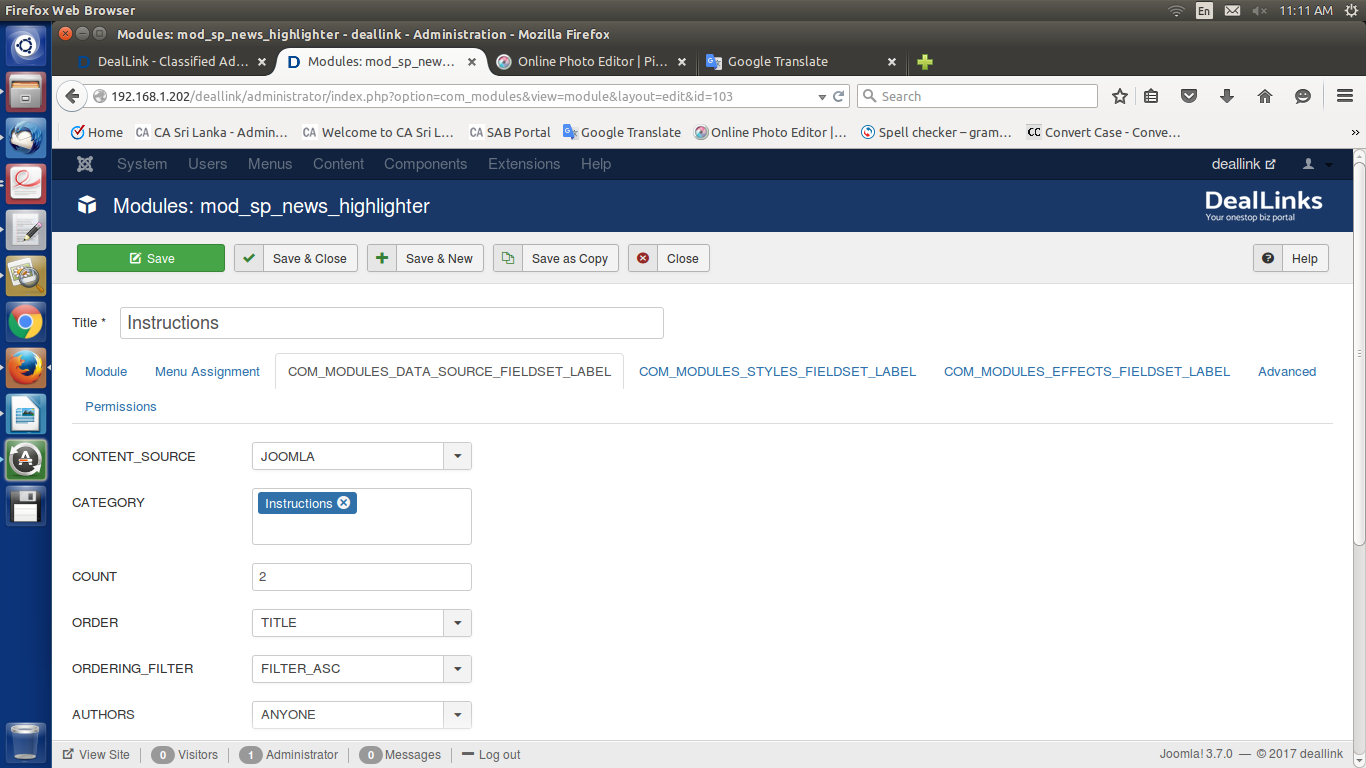 Once it all done, simply click on a button called “Save” to confirm your feeds.